« ___» ____________  202   р. № _______				на №______ від “___”________202_____ р.Оголошення про наміри отримати дозвіл на викидиТовариство з обмеженою відповідальністю «САН ПАРК» (ТОВ «САН ПАРК»), код ЄДРПОУ 36594349, юр. адреса: 04119, м. Київ, Шевченківський р-н, вул. Сім’ї Хохлових, 11/2, тел. (044) 483-65-87, e-mail: g.zhuravel@sunpark.com.ua, повідомляє про наміри отримати Дозвіл на викиди забруднюючих речовин в атмосферне повітря в процесі діяльності проммайданчика, який розташований за адресою: м. Київ, Шевченківський р-н, вул. Сім’ї Хохлових, 11/2.Дозвіл на викиди забруднюючих речовин отримується у зв’язку із змінами якісних і кількісних характеристик джерел викидів підприємства. Відповідно до ст. 3 Закону України «Про оцінку впливу на довкілля» планована діяльність підприємства не потрапляє під процедуру оцінки впливу на довкілля.Основними видами діяльності – надання в оренду й експлуатацію власного чи орендованого нерухомого майна.  Підприємство віднесено до другої групи за ступенем впливу об'єкту на забруднення атмосферного повітря, та потребує взяття на державний облік за обсягами потенційних викидів забруднюючих речовин в атмосферу.У результаті проведення інвентаризації джерел викидів встановлено, що на підприємстві налічується п’ять стаціонарних джерел викидів: труба котельні (дж. №1), патрубки дизель-генераторних установок (дж. №2-4), пост зварювальний (дж. №5).                                                                                                                                                                                                                           Потужність викидів забруднюючих речовин в атмосферне повітря від об’єкту в цілому становить 4,538201 г/с та 1242,803 т/рік, в т.ч: речовини у вигляді суспендованих твердих частинок – 0,3123 т/рік, оксиди азоту – 1,1295 т/рік, оксид вуглецю – 3,3835 т/рік, діоксид сірки – 1,310 т/рік, вуглецю діоксид – 1236,038 т/рік, азоту (І) оксид – 0,047 т/рік, метан – 0,058 т/рік, ртуть та її сполуки – 1·10-6 т/рік, НМЛОС – 0,5243 т/рік, залізо та його сполуки – 0,0004 т/рік, манган та його сполуки – 4·10-5 т/рік, діоксид кремнію – 5·10-5 т/рік. Підприємство відноситься до другої групи – заходи щодо впровадження найкращих існуючих технологій виробництва не розробляються.Нормативи ГДВ забруднюючих речовин не перевищені – заходи щодо скорочення викидів не розробляються.Величини викидів забруднюючих речовин не перевищують нормативи екологічної безпеки та гігієнічні нормативи. Перевищення гранично-допустимих концентрацій на межі санітарно-захисної зони відсутні.Зауваження та пропозиції щодо намірів приймаються в місячний термін після публікації оголошення до Київської обласної державна адміністрації (КОДА) за адресою: 01196, м. Київ, пл. Лесі Українки, 1, тел. (044) 286-84-11, 286-81-05, e-mail: doc@koda.gov.ua.«GEDEON RICHTER UA»LLC2-А, Chornovola Str.,Vyshneve, 08133, tel./fax. 380(04598) 5-52-68e-mail: ukraine_grua@ukr.netCode 01977731Account №          UA 843005280000026007455073290JSС “OTP  Bank”МFО 300528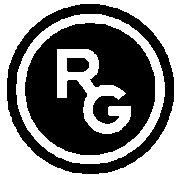 ТОВ “Гедеон Ріхтер УА”ТОВ «ГЕДЕОН РІХТЕР УА»Україна 08133Київська обл., Бучанський р-н,                    м. Вишневе, вул. Чорновола, будинок 2-Ател./факс  (04598) 5-52-68e-mail: ukraine_grua@ukr.netКод ЄДРПОУ 01977731Розрахунковий рахунок№ UA 843005280000026007455073290 у АТ “ ОТП Банк ” МФО 300528